Instituto de Educação Infantil e JuvenilOutono, 2020. Londrina,             de                           .Nome: ____________________________________ Turma: ____________Área do conhecimento: Educação Física | Professor: LeandroEDUCAÇÃO FÍSICA – TABATAHOJE VAMOS COMEÇAR COM EXERCÍCIOS MAIS DESAFIADORES! CASO SINTA DOR RESPEITE O SEU CORPO E PEÇA PARA A PROFESSORA ME AVISARhttps://www.youtube.com/watch?v=MKVe4Zs6KRk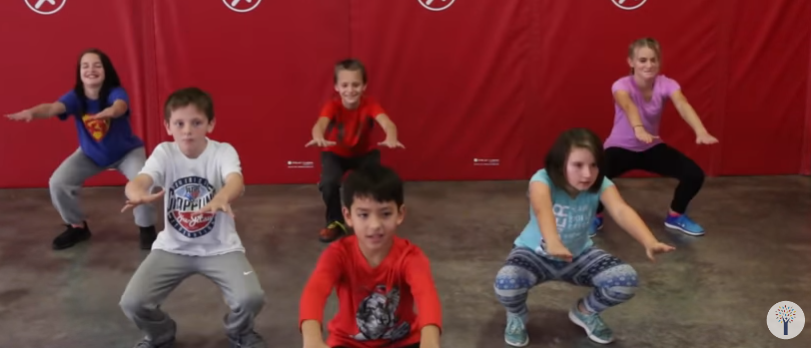 AGORA VAMOS PARA O FUNDO DO MAR E APRENDER YOGA COM ANIMAIS AQUATICOS E INGLÊS TAMBÉM. https://www.youtube.com/watch?v=z2UQ5-cVHjs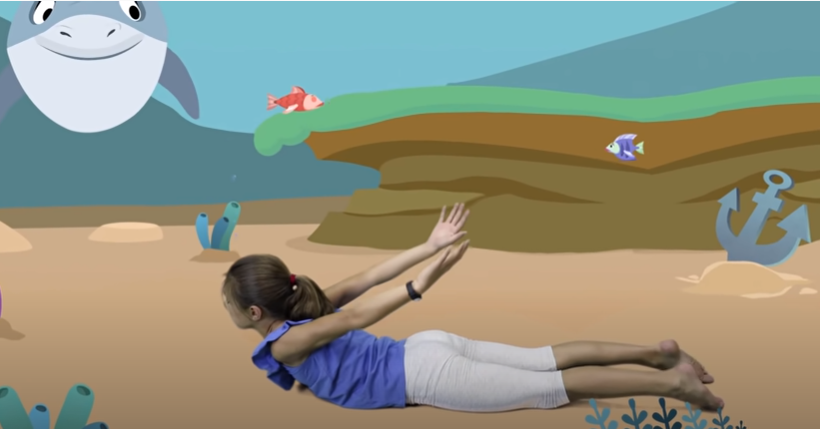 MUITO BOM CONTE PARA SUA PROFESSORA COMO VOCÊ SE SENTIU AO FINAL DA AULA! 